LLocal Government Act 1995Portfolio:Minister for Local GovernmentAgency:Department of Local Government, Sport and Cultural IndustriesLocal Government Act 19951995/0749 Jan 19961 Jul 1996 (see s. 1.2)Local Government Act (Schedule 3.1) Amendment Regulations 1996 published in Gazette 24 Jun 1996 p. 2861‑2Local Government Act (Schedule 3.1) Amendment Regulations 1996 published in Gazette 24 Jun 1996 p. 2861‑2Local Government Act (Schedule 3.1) Amendment Regulations 1996 published in Gazette 24 Jun 1996 p. 2861‑21 Jul 1996 (see r. 2)Local Government (Consequential Amendments) Act 1996 s. 41996/01428 Jun 19961 Jul 1996 (see s. 2)Local Government Act (Schedule 3.1) Amendment Regulations (No. 2) 1996 published in Gazette 25 Oct 1996 p. 5647Local Government Act (Schedule 3.1) Amendment Regulations (No. 2) 1996 published in Gazette 25 Oct 1996 p. 5647Local Government Act (Schedule 3.1) Amendment Regulations (No. 2) 1996 published in Gazette 25 Oct 1996 p. 564725 Oct 1996Transfer of Land Amendment Act 1996 s. 153(1)1996/08114 Nov 199614 Nov 1996 (see s. 2(1))Local Government Act (Schedule 3.1) Amendment Regulations 1997 published in Gazette 29 Apr 1997 p. 2144Local Government Act (Schedule 3.1) Amendment Regulations 1997 published in Gazette 29 Apr 1997 p. 2144Local Government Act (Schedule 3.1) Amendment Regulations 1997 published in Gazette 29 Apr 1997 p. 214429 Apr 1997Statutes (Repeals and Minor Amendments) Act 1997 s. 811997/05715 Dec 199715 Dec 1997 (see s. 2(1))Local Government Amendment Act 19981998/00126 Mar 1998Act other than s. 21: 26 Mar 1998 (see s. 2(1));s. 21: 1 Jul 1998 (see s. 2 (2))(s. 28 is not included because cl. 4(2) of Sch. 9.2 had been previously amended by 1997/057 s. 81(1) prior to commencement)Local Government Amendment Act (No. 2) 19981998/06412 Jan 199912 Jan 1999 (see s. 2)Perth Parking Management (Consequential Provisions) Act 1999 s. 7(3)1999/01619 May 19997 Aug 1999 (see s. 2 and Gazette 6 Aug 1999 p. 3727)Acts Amendment and Repeal (Financial Sector Reform) Act 1999 s. 921999/02629 Jun 19991 Jul 1999 (see s. 2(1) and Gazette 30 Jun 1999 p. 2905)School Education Act 1999 s. 2471999/0362 Nov 19991 Jan 2001 (see s. 2 and Gazette 29 Dec 2000 p. 7904)Disability Services Amendment Act 1999 s. 28(3)1999/04425 Nov 199925 Nov 1999 (see s. 2)Reprinted as at 18 Feb 2000 (not including 1999/036)Reprinted as at 18 Feb 2000 (not including 1999/036)Reprinted as at 18 Feb 2000 (not including 1999/036)Reprinted as at 18 Feb 2000 (not including 1999/036)Statutes (Repeals and Minor Amendments) Act 2000 s. 222000/0244 Jul 20004 Jul 2000 (see s. 2)Corporations (Consequential Amendments) Act 2001 Pt. 362001/01028 Jun 200115 Jul 2001 (see s. 2 and Gazette 29 Jun 2001 p. 3257 and Cwlth. Gazette 13 Jul 2001 No. S285)Road Traffic Amendment (Vehicle Licensing) Act 2001 Pt. 3 Div. 32001/02821 Dec 20014 Dec 2006 (see s. 2 and Gazette 28 Nov 2006 p. 4889)Corporations (Consequential Amendments) Act (No. 2) 2003 Pt. 142003/02023 Apr 200315 Jul 2001 (see s. 2(1) and Cwlth. Gazette 13 Jul 2001 No. S285)Corporations (Consequential Amendments) Act (No. 3) 2003 Pt. 72003/02123 Apr 200311 Mar 2002 (see s. 2 and Cwlth. Gazette 24 Oct 2001 No. GN42)Acts Amendment (Equality of Status) Act 2003 Pt. 382003/02822 May 20031 Jul 2003 (see s. 2 and Gazette 30 Jun 2003 p. 2579)Statutes (Repeals and Minor Amendments) Act 2003 s. 792003/07415 Dec 200315 Dec 2003 (see s. 2)Reprint 2 as at 2 Apr 2004 (not including 2001/028) (correction in Gazette 1 Oct 2004 p. 4283)Reprint 2 as at 2 Apr 2004 (not including 2001/028) (correction in Gazette 1 Oct 2004 p. 4283)Reprint 2 as at 2 Apr 2004 (not including 2001/028) (correction in Gazette 1 Oct 2004 p. 4283)Reprint 2 as at 2 Apr 2004 (not including 2001/028) (correction in Gazette 1 Oct 2004 p. 4283)Workers’ Compensation Reform Act 2004 s. 1652004/0429 Nov 20044 Jan 2005 (see s. 2 and Gazette 31 Dec 2004 p. 7131)Local Government Amendment Act 20042004/049 (as amended by 2009/008 s. 88 & 2009/017 s. 48)12 Nov 2004s. 17, 30‑37, 38(1) & (2) & 39‑41: 22 Jan 2005 (see s. 2 and Gazette 21 Jan 2005 p. 257);s. 10‑15, 18, 21, 22, 42, 46(3), 47‑48, 53, 55‑58, 61‑64, 67, 68, 70, 71, 73 & 74: 1 Apr 2005 (see s. 2 and Gazette 31 Mar 2005 p. 1029);s. 4‑9, 16(4), 19(1), 23‑29, 43‑45, 46(1), (2) & (4), 49‑52, 54, 65, 66, 69 & 72: 7 May 2005 (see s. 2 and Gazette 31 Mar 2005 p. 1029 and 29 Apr 2005 p. 1771);Proclamation published 31 Mar 2005 p. 1029 revoked to the extent that the proclamation applies to s. 16(1), (2), (3) & (5) and s. 19(2) (see Gazette 29 Apr 2005 p. 1771);s. 59 & 60: 1 Jul 2005 (see s. 2 and Gazette 31 Mar 2005 p. 1029);s. 16(1), (2), (3) & (5) deleted by 2009/008 s. 88; s. 19(2), 20 & 38(3) deleted by 2009/017 s. 48Courts Legislation Amendment and Repeal Act 2004 s. 141 & Sch. 2 cl. 282004/059 (as amended by 2008/002 s. 77(13))23 Nov 2004s. 141: 1 May 2005 (see s. 2 and Gazette 31 Dec 2004 p. 7128);Sch. 2 cl. 28 repealed by 2008/002 s. 77(13)State Administrative Tribunal (Conferral of Jurisdiction) Amendment and Repeal Act 2004 Pt. 2 Div. 762004/05524 Nov 20041 Jan 2005 (see s. 2 and Gazette 31 Dec 2004 p. 7130)Criminal Procedure and Appeals (Consequential and Other Provisions) Act 2004 Pt. 11 & s. 802004/08416 Dec 20042 May 2005 (see s. 2 and Gazette 31 Dec 2004 p. 7129 (correction in Gazette 7 Jan 2005 p. 53))Reprint 3 as at 5 Aug 2005 (not including 2001/028, 2004/049 s. 16(1), (2), (3) & (5), 19(2), 20 & 38(3) & 2004/059 Sch. 2 cl. 28)Reprint 3 as at 5 Aug 2005 (not including 2001/028, 2004/049 s. 16(1), (2), (3) & (5), 19(2), 20 & 38(3) & 2004/059 Sch. 2 cl. 28)Reprint 3 as at 5 Aug 2005 (not including 2001/028, 2004/049 s. 16(1), (2), (3) & (5), 19(2), 20 & 38(3) & 2004/059 Sch. 2 cl. 28)Reprint 3 as at 5 Aug 2005 (not including 2001/028, 2004/049 s. 16(1), (2), (3) & (5), 19(2), 20 & 38(3) & 2004/059 Sch. 2 cl. 28)Oaths, Affidavits and Statutory Declarations (Consequential Provisions) Act 2005 Pt. 142005/0242 Dec 20051 Jan 2006 (see s. 2(1) and Gazette 23 Dec 2005 p. 6244)Planning and Development (Consequential and Transitional Provisions) Act 2005 s. 152005/03812 Dec 20059 Apr 2006 (see s. 2 and Gazette 21 Mar 2006 p. 1078)Machinery of Government (Miscellaneous Amendments) Act 2006 Pt. 12 Div. 32006/02826 Jun 20061 Jul 2006 (see s. 2 and Gazette 27 Jun 2006 p. 2347)Land Information Authority Act 2006 s. 1442006/06016 Nov 20061 Jan 2007 (see s. 2(1) and Gazette 8 Dec 2006 p. 5369)Local Government Amendment Act 20062006/0668 Dec 2006Act other than s. 14: 9 Dec 2006 (see s. 2(1));s. 14: 6 Sep 2007 (see s. 2(2) and Gazette 21 Aug 2007 p. 4173)Financial Legislation Amendment and Repeal Act 2006 s. 4 & Sch. 1 cl. 1022006/07721 Dec 20061 Feb 2007 (see s. 2(1) and Gazette 19 Jan 2007 p. 137)Local Government (Official Conduct) Amendment Act 20072007/00128 Mar 2007s. 1 & 2: 28 Mar 2007;Act other than s. 1 & 2: 21 Oct 2007 (see s. 2 and Gazette 21 Aug 2007 p. 4173)Local Government Amendment Act 20072007/00925 Jun 2007s. 1 & 2: 25 Jun 2007;Act other than s. 1 & 2: 6 Sep 2007 (see s. 2 and Gazette 3 Aug 2007 p. 3989)Local Government (Miscellaneous Provisions) Amendment Act 2007 s. 132007/01129 Jun 20071 Jul 2008 (see s. 2 and Gazette 6 Jun 2008 p. 2179)Petroleum Amendment Act 2007 s. 992007/03521 Dec 200731 Oct 2009 (see s. 2(b) & Gazette 30 Oct 2009 p. 4305)Reprint 4 as at 18 Jan 2008 (not including 2004/049 s. 16(1), (2), (3) & (5), 19(2), 20 & 38(3), 2004/059 Sch. 2 cl. 28, 2007/011 & 2007/035)Reprint 4 as at 18 Jan 2008 (not including 2004/049 s. 16(1), (2), (3) & (5), 19(2), 20 & 38(3), 2004/059 Sch. 2 cl. 28, 2007/011 & 2007/035)Reprint 4 as at 18 Jan 2008 (not including 2004/049 s. 16(1), (2), (3) & (5), 19(2), 20 & 38(3), 2004/059 Sch. 2 cl. 28, 2007/011 & 2007/035)Reprint 4 as at 18 Jan 2008 (not including 2004/049 s. 16(1), (2), (3) & (5), 19(2), 20 & 38(3), 2004/059 Sch. 2 cl. 28, 2007/011 & 2007/035)Duties Legislation Amendment Act 2008 Sch. 1 cl. 212008/01214 Apr 20081 Jul 2008 (see s. 2(d))Statutes (Repeals and Miscellaneous Amendments) Act 2009 s. 872009/00821 May 200922 May 2009 (see s. 2(b))Local Government Amendment (Elections) Act 20092009/01517 Aug 2009s. 1 & 2: 17 Aug 2009 (see s. 2(a));Act other than s. 1 & 2: 29 Aug 2009 (see s. 2(b) and Gazette 28 Aug 2009 p. 3347)Local Government Amendment Act 20092009/01716 Sep 2009s. 1 & 2: 16 Sep 2009 (see s. 2(a));Act other than s. 1, 2 & 34: 21 Nov 2009 (see s. 2(b) and Gazette 20 Nov 2009 p. 4649);s. 34: 4 May 2011 (see s. 2(b) and Gazette 3 May 2011 p. 1577)Co‑operatives Act 2009 s. 506 & 5162009/02422 Oct 2009s. 506: 16 May 2011 (see s. 2(d) and Gazette 24 Jun 2011 p. 2516);s. 516: 1 Sep 2012 (see s. 2(c)) and Gazette 13 Aug 2010 p. 3975)Reprint 5 as at 5 Feb 2010 (not including 2009/017 s. 34 & 2009/024)Reprint 5 as at 5 Feb 2010 (not including 2009/017 s. 34 & 2009/024)Reprint 5 as at 5 Feb 2010 (not including 2009/017 s. 34 & 2009/024)Reprint 5 as at 5 Feb 2010 (not including 2009/017 s. 34 & 2009/024)Standardisation of Formatting Act 2010 s. 44(2) & 512010/01928 Jun 201011 Sep 2010 (see s. 2(b) and Gazette 10 Sep 2010 p. 4341)Approvals and Related Reforms (No. 4) (Planning) Act 2010 s. 34 & Pt. 5 Div. 22010/02819 Aug 201022 Nov 2010 (see s. 2(b) and Gazette 19 Nov 2010 p. 5709)Public Sector Reform Act 2010 s. 892010/0391 Oct 20101 Dec 2010 (see s. 2(b) and Gazette 5 Nov 2010 p. 5563)Acts Amendment (Fair Trading) Act 2010 s. 1822010/0588 Dec 20101 Jan 2011 (see s. 2(c) and Gazette 24 Dec 2010 p. 6805)Building Act 2011 s. 1662011/02411 Jul 20112 Apr 2012 (see s. 2(b) and Gazette 13 Mar 2012 p. 1033)Statutes (Repeals and Minor Amendments) Act 2011 s. 162011/04725 Oct 201126 Oct 2011 (see s. 2(b))Local Government Amendment Act 2012 Pt. 22012/0024 Apr 2012Pt. 2 other than s. 13‑18: 21 Apr 2012 (see s. 2(b) & Gazette 20 Apr 2012 p. 1695);s. 13: 1 Jul 2012 (see s. 2(b) & Gazette 20 Apr 2012 p. 1695);s. 14‑18: 1 Jul 2013 (see s. 2(b) and Gazette 8 Feb 2013 p. 863)Road Traffic Legislation Amendment Act 2012 Pt. 4 Div. 292012/00821 May 201227 Apr 2015 (see s. 2(d) and Gazette 17 Apr 2015 p. 1371)Reprint 6 as at 3 Aug 2012 (not including 2009/024, 2012/002 s. 14‑16 & 2012/008) (correction in Gazette 7 Sep 2012 p. 4329 & 28 Mar 2013 p. 1317)Reprint 6 as at 3 Aug 2012 (not including 2009/024, 2012/002 s. 14‑16 & 2012/008) (correction in Gazette 7 Sep 2012 p. 4329 & 28 Mar 2013 p. 1317)Reprint 6 as at 3 Aug 2012 (not including 2009/024, 2012/002 s. 14‑16 & 2012/008) (correction in Gazette 7 Sep 2012 p. 4329 & 28 Mar 2013 p. 1317)Reprint 6 as at 3 Aug 2012 (not including 2009/024, 2012/002 s. 14‑16 & 2012/008) (correction in Gazette 7 Sep 2012 p. 4329 & 28 Mar 2013 p. 1317)Commercial Arbitration Act 2012 s. 45 (it. 12)2012/02329 Aug 20127 Aug 2013 (see s. 1B(b) and Gazette 6 Aug 2013 p. 3677)Corruption and Crime Commission Amendment (Misconduct) Act 2014 s. 352014/0359 Dec 20141 Jul 2015 (see s. 2(b) and Gazette 26 Jun 2015 p. 2235)Associations Incorporation Act 2015 s. 2232015/0302 Nov 20151 Jul 2016 (see s. 2(b) and Gazette 24 Jun 2016 p. 2291‑2)City of Perth Act 2016 Pt. 4 Div. 42016/0023 Mar 20164 Mar 2016 (see s. 2(b))Reprint 7 as at 13 May 2016 (not including 2015/030)Reprint 7 as at 13 May 2016 (not including 2015/030)Reprint 7 as at 13 May 2016 (not including 2015/030)Reprint 7 as at 13 May 2016 (not including 2015/030)Graffiti Vandalism Act 2016 Pt. 6 Div. 22016/01611 Jul 201612 Oct 2016 (see s. 2(b) and Gazette 11 Oct 2016 p. 4531)Public Health (Consequential Provisions) Act 2016 Pt. 3 Div. 182016/01925 Jul 201624 Jan 2017 (see s. 2(1)(c) and Gazette 10 Jan 2017 p. 165)Local Government Legislation Amendment Act 2016 Pt. 22016/02621 Sep 2016s. 3, 5, 10, 12‑16 & 18‑25: 12 Nov 2016 (see s. 2(b) & Gazette 11 Nov 2016 p. 5035);s. 4, 6‑9, 11 & 17: 21 Jan 2017 (see s. 2(b) & Gazette 20 Jan 2017 p. 648)Local Government Amendment (Auditing) Act 20172017/0051 Sep 2017s. 1 & 2: 1 Sep 2017 (see s. 2(a));Act other that s. 1, 2, 4(2) & 7(2): 28 Oct 2017 (see s. 2(b) & (c) & Gazette 27 Oct 2017 p. 5413);s. 4(2) & 7(2): to be proclaimed (see s. 2(c))Strata Titles Amendment Act 2018 Pt. 3 Div. 122018/03019 Nov 20181 May 2020 (see s. 2(b) and SL 2020/39 cl. 2)Local Government Amendment (Suspension and Dismissal) Act 20182018/03119 Nov 2018s. 1 & 2: 19 Nov 2018 (see s. 2(a));Act other than s. 1 & 2: 20 Nov 2018 (see s. 2(b))Local Government Legislation Amendment Act 2019 Pt. 22019/0165 Jul 2019Pt. 2 (other than s. 5, 13‑17, 20, 22, 24‑44, 48‑51, 57, 61, 64‑68 & 74): 6 Jul 2019 (see s. 2(c));s. 15: 10 Aug 2019 (see s. 2(b) and Gazette 9 Aug 2019 p. 3019);s. 61: 16 Sep 2019 (see. s. 2(b) and Gazette 9 Aug 2019 p. 3019);s. 26‑38, 39(1), 40‑44, 67 & 74(3): 19 Oct 2019 (see s. 2(b) and Gazette 18 Oct 2019 p. 3673);s. 5, 13, 14, 16, 17, 20, 24, 57, 64, 65, 66, 68 & 74(1) & (2): 7 Nov 2020 (see s. 2(b) and SL 2020/212 cl. 2);s. 22, 25 & 48‑51: 3 Feb 2021 (see s. 2(b) and SL 2021/13 cl. 2);s. 39(2): to be proclaimed (see s. 2(b))Local Government Amendment (COVID‑19 Response) Act 20202020/01720 Apr 2020s. 1 & 2: 20 Apr 2020 (see s. 2(a));Act other than s. 1, 2 & 5: 21 Apr 2020 (see s. 2(c));s. 5: to be proclaimed (see s. 2(b))Work Health and Safety Act 2020 Pt. 15 Div. 4 Subdiv. 62020/03610 Nov 202031 Mar 2022 (see s. 2(1)(c) and SL 2022/18 cl. 2)Swan Valley Planning Act 2020 Pt. 10 Div. 72020/0459 Dec 20201 Aug 2021 (see s. 2(1)(e) and SL 2021/124 cl. 2)Constitutional and Electoral Legislation Amendment (Electoral Equality) Act 2021 s. 952021/02024 Nov 202125 Nov 2021 (see s. 2(b))Transfer of Land Amendment Act 2022 Pt. 3 Div. 62022/02124 Jun 20227 Aug 2023 (see s. 2(b) and SL 2023/111 cl. 2)Emergency Management Amendment (Temporary COVID‑19 Provisions) Act 2022 Pt. 2 Div. 2 Subdiv. 32022/03321 Oct 20223 Nov 2022 (see s. 2(b) and SL 2022/175 cl. 2)Local Government Amendment Act 2023 Pt. 22023/01118 May 2023s. 3, 60, 86, 87 & 99: 19 May 2023 (see s. 2(b));s. 5(2) & (4), 7‑11, 13‑16, 19(1)‑(3), 24 & 89: 21 Jun 2023 (see s. 2(d) and SL 2023/77 cl. 2);s. 4, 5(1) & (3), 6, 12, 18, 19(4), 20, 21, 25‑28, 31(2) & (3), 33‑39, 40(1) & (2), 42‑54, 56, 57, 71, 76(2), 77(3), 88 & 90‑98: 1 Jul 2023 (see s. 2(d) and SL 2023/92 cl. 2(a));s. 58, 66, 70, 79(1) & 82: 19 Oct 2023 (see s. 2(d) and SL 2023/157 cl. 2(a));s. 17, 29, 30, 31(1), 32, 40(3), 41, 79(2) & 80: 1 Jan 2024 (see s. 2(d) and SL 2023/92 cl. 2(b) & SL 2023/157 cl. 2(b));s. 23: 1 Jul 2024 (see s. 2(d) and SL 2023/92 cl. 2(c));s. 22, 55, 59, 61‑65, 67‑69, 72‑75, 76(1), 77(1) & (2), 78, 81 & 83‑85: to be proclaimed (see s. 2(d))Workers Compensation and Injury Management Act 2023 Pt. 15 Div. 3 Subdiv. 102023/02124 Oct 20231 Jul 2024 (see s. 2(d) and SL 2024/34 cl. 2)Electoral Amendment (Finance and Other Matters) Act 2023 Pt. 42023/03011 Dec 20231 Jul 2024 (see s. 2(c))Modifying Order — 		Under the Local Government Act 1995 s. 10.3, modifications to s. 5.27, 5.28, 5.94, 6.2, 		6.13, 6.33, 6.34, 6.35, 6.36, 6.45, 6.51 and 9.51 are prescribed in the Local Government 		(COVID‑19 Response) Order 2020 (see SL 2020/57 published in Gazette 8 May 2020)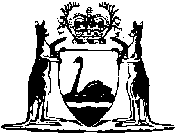 